Информацияо педагогическом составе МБДОУ ДС КВ № 25  пгт. АфипскогоБурмистрова  Татьяна  АлександровнаСтарший воспитатель Уровень образования, год окончания:  - высшее1 Краснодарское педагогическое училище, 1993г.2 Кубанский  государственный университет физкультуры, спорта и туризма, 2010 г. Квалификация:1Воспитательв дошкольном учреждение2 Специалист по физической культуре.Наименование направления подготовки и (или) специальности: 1 Дошкольное воспитание2 Физическая культура и спортУчёная степень, учёное звание – нетПовышение квалификации и (или) профессиональная переподготовка:-  профессиональная переподготовка по программе Дошкольная педагогика, воспитание и развитие детей в ДОО- курсы повышения квалификацииСовременные подходы к организации работы с детьми с ограниченными возможностями здоровья (ОВЗ) в дошкольных образовательных организациях в условиях реализации ФГОС ДО»  (72 часа) «Проектная деятельность в образовательных организациях в свете требований ФГОС ДО (16 часов) 2019 г.Квалификационная категория: - Высшая (Приказ МОН и МП КК №3165 от 27.11.2020 г.)
Общий стаж работы: 26 лет 
Стаж работы по специальности: 8 лет
Павленко  Елена  РуслановнаУчитель – логопедУровень образования, год окончания – высшееАрмавирский государственный педагогический институт, 2003  г.Квалификация – Педагог – психолог для работы с детьми дошкольного возраста с отклонениями в развитииНаименование направления подготовки и (или) специальности: Учитель – логопедУчёная степень, учёное звание – нетПовышение квалификации и (или) профессиональная переподготовка: – курсы повышения квалификации: Современные подходы к организации работы с детьми с ограниченными возможностями здоровья (ОВЗ) в дошкольных образовательных организациях в условиях реализации ФГОС ДО   (72 часа)Квалификационная категория: - Высшая  (Приказ МОН и МП КК №3846 от 30.10.2018 г.)
Общий стаж работы: 19 лет
Стаж работы по специальности: 13 лет Лесянская Лариса Александровна,Учитель – логопед Уровень образования, год окончания –  высшее 1 Краснодарское высшее педагогическое училище (колледж) № 3, 1995 г.2 Армавирский государственный педагогический институт, 2001 г.Квалификация –1 Учитель начальных классов2Педагог – психолог для работы с детьми дошкольного возраста с отклонениями в развитииНаименование направления подготовки и (или) специальности:1 Преподаватель в начальных классах2 Учитель – логопедУчёная степень, учёное звание – нетПовышение квалификации и (или) профессиональная переподготовка: – курсы повышения квалификации: Современные подходы к организации работы с детьми с ограниченными возможностями здоровья (ОВЗ) в дошкольных образовательных организациях в условиях реализации ФГОС ДО  (72 часа)Проектная деятельность в образовательных организациях в свете требований ФГОС ДО (16 часов) 2019 г.Квалификационная категория: - Высшая  (Приказ МОН и МП КК № 4619 от 26.12. 2018 г.)
Общий стаж работы: 26 летСтаж работы по специальности: 15 лет
Федосеева Наталья ЮрьевнаИнструктор по физической культуре Уровень образования, год окончания – среднее профессиональное Краснодарский педагогический колледж № 1,1997 г. Квалификация – Воспитатель в дошкольных образовательных учреждениях, руководитель физического воспитанияНаименование направления подготовки и (или) специальности: Дошкольное образованиеУчёная степень, учёное звание – нетПовышение квалификации и (или) профессиональная переподготовка:– курсы повышения квалификации: Методическое сопровождение профессионального  конкурса «Воспитатель года» (72 часа)  2018 г.Квалификационная категория: - первая (Приказ МОН и МП КК № 618  от 27.02.2019 г.)Общий стаж работы: 12 лет
Стаж работы по специальности: 7 летАксенова Олеся ДмитриевнаПедагог - психолог
Уровень образования, год окончания – высшее 1 Краснодарский педагогический колледж № 3, 2008 г.  2 Кубанский государственный университет физической культуры  туризма и спорта, 2012 г.Квалификация –1 Воспитатель детей дошкольного возраста, развитие детей средствами изобразительной деятельности2 Организатор – методист дошкольного образованияНаименование направления подготовки и (или) специальности: 1 Дошкольное образование2 Педагог и методист дошкольного образованияУчёная степень, учёное звание – нетПовышение квалификации и (или) профессиональная переподготовка:– курсы повышения квалификации: Созданий специальных условий для получения дошкольного образования детьми с ограниченными возможностями здоровья  (72 часа) 2020 г.Проектная деятельность в образовательных организациях в контексте требований ФГОС (16 часов) 2019 г.Квалификационная категория: - первая  (Приказ МОН и МП КК № 359  от 30.01.2018 г.)Общий стаж работы: 14 лет
Стаж работы по специальности: 1 год
Горбачева Оксана СогомоновнаМузыкальный руководительУровень образования, год окончания – высшее1  Краснодарское музыкально – педагогический колледж, 2007 г.2  Краснодарский государственный университет культуры и искусства, 2012 г.Квалификация –1 Учитель музыки, музыкальный руководитель с дополнительной подготовкой в области коррекционной  музыкальной  педагогики и психологии2 Учитель музыкиНаименование направления подготовки и (или) специальности: 1  Музыкальное образование2  Музыкальное образованиеУчёная степень, учёное звание – нетПовышение квалификации и (или) профессиональная переподготовка:– курсы повышения квалификации:Современные методики работы в образовательных учреждениях с обучающимися с ограниченными возможностями здоровья (ОВЗ) в условиях реализации ФГОС  (72 часа)  2019 г. Проектная деятельность в образовательных организациях в контексте требований ФГОС (16 часов) 2019 г.Квалификационная категория: - первая  (Приказ МОН и МП КК № 618  от 27.02.2019 г.)Общий стаж работы: 13 лет
Стаж работы по специальности: 13 лет
Жижко Ольга АркадьевнаМузыкальный руководитель 
Уровень образования, год окончания – среднее специальное;Приморское краевое культурно – просветительное  училище, 1973 г.Квалификация – клубный работник, руководитель самодеятельного хорового коллективаНаименование направления подготовки и (или) специальности: Культурно – просветительская работаПовышение квалификации и (или) профессиональная переподготовка:– курсы повышения квалификации:Планирование и реализации образовательного процесса в ДОО с учетом требований ФГОС  (72 часа) 2018 г.Квалификационная категория: - первая  (Приказ МОН и МП КК № 5567   от 05.12.2016 г.)Общий стаж работы: 39 лет
Стаж работы по специальности: 32 годаОрлова Елена АлександровнаВоспитатель Уровень образования, год окончания – среднее  профессиональное1 Краснодарское  педагогическое училище № 1, 1989 г.Квалификация – воспитатель детского садаНаименование направления подготовки и (или) специальности: Дошкольное воспитаниеУчёная степень, учёное звание – нетПовышение квалификации и (или) профессиональная переподготовка:– курсы повышения квалификации: Актуальные проблемы и перспективы развития дошкольного образования в условиях реализации ФГОС – 72 часа  2020 г.«Проектная деятельность в образовательных организациях в свете требований ФГОС ДО (16 часов) 2019 гКвалификационная категория: - первая (Приказ МОН и МП КК №   от г.) 
Общий стаж работы: 38 лет 
Стаж работы по специальности: 35 летКукора  Ирина  МихайловнаВоспитатель группы компенсирующей направленности Уровень образования, год окончания – высшееШуйский государственный педагогический институт, 2002 г.Квалификация – учитель начальных классовПедагогика и методика начального образованияНаименование направления подготовки и (или) специальности: Педагогика и методика начального образованияУчёная степень, учёное звание – нетПовышение квалификации и (или) профессиональная переподготовка:– профессиональная переподготовка по программе Дошкольная педагогика, воспитание и развитие детей в ДОО– курсы повышения квалификации: Современные методики работы с детьми с  ограниченными возможностями здоровья (ОВЗ) в дошкольных образовательных учреждениях  в условиях реализации ФГОС – 72 часа  2019 г.Проектная деятельность в образовательных организациях в свете требований ФГОС ДО (16 часов) 2019 г.Квалификационная категория: - высшая (Приказ МОН и МП КК № 2342   от 28.06.2018  г.) 
Общий стаж работы: 28 лет
Стаж работы по специальности:  12 лет
Серебрякова Светлана ВладимировнаВоспитатель группы компенсирующей направленности Уровень образования, год окончания – среднее профессиональное;Краснодарское педагогическое училище № 1, 1995 г.Квалификация – Воспитатель в дошкольном учрежденииНаименование направления подготовки и (или) специальности: Дошкольное воспитаниеУчёная степень, учёное звание – нетПовышение квалификации и (или) профессиональная переподготовка:– курсы повышения квалификации: Современные методики работы с детьми с  ограниченными возможностями здоровья (ОВЗ) в дошкольных образовательных учреждениях  в условиях реализации ФГОС (72 часа)  2019 г.Проектная деятельность в образовательных организациях в свете требований ФГОС ДО (16 часов) 2019 г.Квалификационная категория: - высшая (Приказ МОН и МП КК № 3165  от 27.11.2020  г.) 
Общий стаж работы:  22 года
Стаж работы по специальности: 12 летШарипова Наталья  ВладимировнаВоспитатель группы компенсирующей направленности 
Уровень образования, год окончания – среднее профессиональное;Краснодарское педагогическое училище № 1, 1998 г.Квалификация – Воспитатель детей дошкольного возрастаНаименование направления подготовки и (или) специальности: Дошкольное образованиеУчёная степень, учёное звание – нетПовышение квалификации и (или) профессиональная переподготовка:– курсы повышения квалификации: Современные методики работы в образовательных учреждениях с обучающимися с ограниченными возможностями здоровья (ОВЗ)  в условиях реализации ФГОС»  (72 часа)  2021 г.Проектная деятельность в образовательных организациях в свете требований ФГОС ДО (16 часов) 2019 г.Квалификационная категория: - высшая (Приказ МОН и МП КК № 3165  от 27.11.2020  г.) 
Общий стаж работы:  31 год Стаж работы по специальности: 15 летШевченко Виктория БорисовнаВоспитатель группы компенсирующей направленности 
Уровень образования, год окончания – среднее профессиональное;Краснодарское педагогическое училище № 1, 1996 г.Квалификация – Воспитатель в дошкольном учрежденииНаименование направления подготовки и (или) специальности: Дошкольное образованиеУчёная степень, учёное звание – нетПовышение квалификации и (или) профессиональная переподготовка:– курсы повышения квалификации: Современные методики работы с детьми с ограниченными возможностями здоровья (ОВЗ) в дошкольных образовательных учреждениях  в условиях реализации ФГОС  (72 часа) 2019 г. Проектная деятельность в образовательных организациях в свете требований ФГОС ДО (16 часов) 2019 г.Квалификационная категория: - высшая (Приказ МОН и МП КК № 713  от 27.02.2018  г.) 
Общий стаж работы:  31 годСтаж работы по специальности: 30 летСамойленко Людмила Александровна Воспитатель Уровень образования, год окончания – среднее профессиональное ;Грозненское педагогическое училище 1974 г.Квалификация – Воспитатель детского садаНаименование направления подготовки и (или) специальности:Воспитатель детского сада Учёная степень, учёное звание – нетПовышение квалификации и (или) профессиональная переподготовка:– курсы повышения квалификации: Содержание и организация образовательного процесса в ДОО в соответствие   с  ФГОС ДО (72 часа) 2017 г.Квалификационная категория: - Общий стаж работы:  47 лет
Стаж работы по специальности: 15 летАнисина Яна БорисовнаВоспитатель Уровень образования, год окончания – среднее профессиональное ;Одногодичный педагогический класс при СОШ № 54, 1987 г.Квалификация – Воспитатель детского садаНаименование направления подготовки и (или) специальности: Учёная степень, учёное звание – нетПовышение квалификации и (или) профессиональная переподготовка:– курсы повышения квалификации: Планирование и реализация образовательного процесса в ДОО с  учетом требований ФГОС ДО (72 часа) 2018 г.Проектная деятельность в образовательных организациях в свете требований ФГОС ДО (16 часов) 2019 г.Квалификационная категория: - первая (Приказ МОН и МП КК № 1223  от 30.03.2018  г.) 
Общий стаж работы:  38 лет
Стаж работы по специальности: 35 лет Панеш Ирина АскеровнаВоспитатель Уровень образования, год окончания – высшееМайкопский государственный технологический университет, 2018 г.Квалификация – БакалаврНаименование направления подготовки и (или) специальности: Землеустройства и кадастрыУчёная степень, учёное звание – нетПовышение квалификации и (или) профессиональная переподготовка:– профессиональная переподготовка по программе Воспитатель ДОО. Деятельность в дошкольном образовании.  Образование и педагогика.– курсы повышения квалификации: Современные методики работы в образовательных учреждениях с обучающимися с ограниченными возможностями здоровья (ОВЗ)  в условиях реализации ФГОС»  (72 часа)  2021 г.Проектная деятельность в образовательных организациях в свете требований ФГОС ДО (16 часов) 2019 г.Квалификационная категория: - первая (Приказ МОН и МП КК № 464  от 06.02.2017  г.) 
Общий стаж работы: 31  год
Стаж работы по специальности: 26 летЕремеева Ирина АнатольевнаВоспитатель Уровень образования, год окончания –  среднее профессиональное;Краснодарское педагогическое училище № 1, 1982 г.Квалификация – воспитатель детского садаНаименование направления подготовки и (или) специальности: Воспитатель детского садаУчёная степень, учёное звание – нетПовышение квалификации и (или) профессиональная переподготовка:– курсы повышения квалификации: Планирование и реализация образовательного процесса в ДОО с  учетом требований ФГОС ДО  (72 часа) 2018 г.Проектная деятельность в образовательных организациях в свете требований ФГОС ДО (16 часов) 2019 г.Квалификационная категория: - первая (Приказ МОН и МП КК № 4534  от 31.10.2017  г.) 
Общий стаж работы:  42 года
Стаж работы по специальности: 41 годАфокина Ирина АндреевнаВоспитательУровень образования, год окончания –  среднее профессиональное;Ленинградское педагогическое училище,  ст. Ленинградская Краснодарского края, 1982 г.Квалификация – воспитатель детского садаНаименование направления подготовки и (или) специальности: Дошкольное воспитаниеУчёная степень, учёное звание – нетПовышение квалификации и (или) профессиональная переподготовка:– курсы повышения квалификации: Основные параметры и требования  Федерального государственного образовательного стандарта к дошкольному образованию, как ключевой системе единого образовательного пространства  (72 часа) 2016 г.Проектная деятельность в образовательных организациях в свете требований ФГОС ДО (16 часов) 2019 г.Квалификационная категория: - высшая  (Приказ МОН и МП КК № 1223  от 30.03.2018  г.) 
Общий стаж работы:  39 лет 
Стаж работы по специальности: 39 летМаленкина Елена ИвановнаВоспитатель Уровень образования, год окончания –  среднее профессиональное;Краснодарский педагогический колледж,  2017 г.Квалификация – воспитатель детского садаНаименование направления подготовки и (или) специальности: Дошкольное воспитаниеУчёная степень, учёное звание – нетПовышение квалификации и (или) профессиональная переподготовка:– курсы повышения квалификации: Актуальные проблемы и перспективы развития дошкольного образования в условиях реализации ФГОС  (72 часа) 2020 г.  Проектная деятельность в образовательных организациях в свете требований ФГОС ДО (16 часов) 2019 г.Квалификационная категория: - первая  (Приказ МОН и МП КК № 2042  от 30.05.2018  г.) 
Общий стаж работы:  14 лет
Стаж работы по специальности: 5 летВыдра Виктория ЮрьевнаВоспитатель Уровень образования, год окончания –  высшееБарнаульский государственный педагогический университет, 2007 г.Квалификация – Учитель начальных классовНаименование направления подготовки и (или) специальности: Педагогика и методы начального образованияУчёная степень, учёное звание – нетПовышение квалификации и (или) профессиональная переподготовка:– профессиональная переподготовка по программе Практическая психология,Менеджмент в образовании– курсы повышения квалификации: Планирование и реализация образовательного процесса в ДОО с  учетом требований ФГОС ДО (72 часа) 2018 г.Квалификационная категория: - первая  (Приказ МОН и МП КК № 5449 от 26.12.2017  г.) 
Общий стаж работы:  16 лет 
Стаж работы по специальности: 15 летЛемешко Елена НиколаевнаВоспитатель Уровень образования, год окончания –  высшее Армавирский государственный педагогический институт, 2001 г.Квалификация – Учитель русского языка и литературыНаименование направления подготовки и (или) специальности: Филология Учёная степень, учёное звание – нетПовышение квалификации и (или) профессиональная переподготовка:– профессиональная переподготовка по программе Дошкольная педагогика, воспитание и развитие детей в ДОО.– курсы повышения квалификации:Планирование и реализация образовательного процесса в ДОО с учетом требований ФГОС ДОО  (72 часа)  2018 г. Проектная деятельность в образовательных организациях в контексте требований ФГОС (16 часов) 2019 г. Квалификационная категория: - первая  (Приказ МОН и МП КК № 2042  от 30.05.2018  г.) 
Общий стаж работы:  17 лет
Стаж работы по специальности: 6 летФирсанова Наталья МихайловнаВоспитатель Уровень образования, год окончания –  среднее профессиональное;Краснодарское педагогическое  училище № 1, 1997 г.Квалификация – воспитатель в дошкольном образовательном учрежденииНаименование направления подготовки и (или) специальности: Дошкольное образованиеУчёная степень, учёное звание – нетПовышение квалификации и (или) профессиональная переподготовка:– курсы повышения квалификации: Актуальные проблемы и перспективы развития дошкольного образования в условиях реализации ФГОС (72)  часа  2020 г.Проектная деятельность в образовательных организациях в свете требований ФГОС ДО (16 часов) 2019 г.Квалификационная категория: - первая  (Приказ МОН и МП КК № 1223  от 30.03.2018  г.) 
Общий стаж работы:  31 год
Стаж работы по специальности: 30 летСалихова Ирина АлександровнаВоспитатель Уровень образования, год окончания –  среднее профессиональное;Краснодарский педагогический колледж,  2016 г.Квалификация – учитель начальных классовНаименование направления подготовки и (или) специальности: Преподавание в начальных классахУчёная степень, учёное звание – нетПовышение квалификации и (или) профессиональная переподготовка:– курсы повышения квалификации: Актуальные проблемы и перспективы развития дошкольного образования в условиях реализации ФГОС  (72)  часа  2019 г.Проектная деятельность в образовательных организациях в свете требований ФГОС ДО (16 часов) 2019 г.Квалификационная категория: - нетОбщий стаж работы:  5 лет
Стаж работы по специальности: 5 летТроц Наталья ВикторовнаВоспитатель Уровень образования, год окончания –  среднее профессиональное;Краснодарское  высшее  педагогическое  училище,  1996 г.Квалификация – учитель начальных классовНаименование направления подготовки и (или) специальности: Преподавание в начальных классахУчёная степень, учёное звание – нетПовышение квалификации и (или) профессиональная переподготовка:– профессиональная переподготовка по программе Дошкольная педагогика, воспитание и развитие детей в ДОО.– курсы повышения квалификации: Планирование и реализация образовательного процесса в ДОО с учетом требований ФГОС  (72 часа)  2019 г. Проектная деятельность в образовательных организациях в свете требований ФГОС ДО (16 часов) 2019 г.Квалификационная категория: - соответствие должностиОбщий стаж работы:  4 года
Стаж работы по специальности: 2 года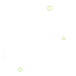 